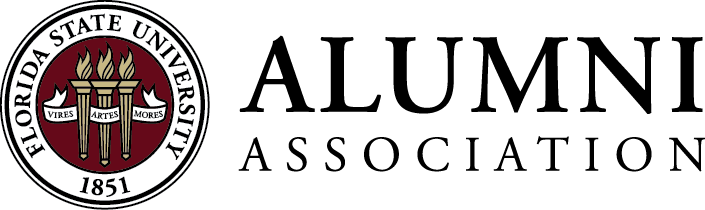 FOR IMMEDIATE RELEASE
[Insert Date]CONTACT:
[Insert Name], [Insert Club/Chapter name]
[Insert Phone Number]
[Insert email][Insert Club/Chapter name] ENCOURAGES ALUMNI 
TO PARTICIPATE IN SEMINOLE SERVICE DAY[Insert City, State] – Florida State University alumni and fans are invited to volunteer with [Insert Club/Chapter name] on [Insert Date], as part of the FSU Alumni Association’s Seventh Annual Seminole Service Day. The club will [insert event details, include times]. Those interested in volunteering should contact [insert name and email (phone number optional)] to register.This event is one of many being held by alumni Seminole Clubs and Chapters around the country for the Seventh Annual Seminole Service Day — FSU Alumni Association’s coordinated day of community service. The FSU Alumni Association administers a network of more than 90 Seminole Clubs® and Chapters around the world. These clubs and chapters represent FSU in their own communities through events and community service projects.“For generations, the ideals of our great alumni have been guided by a sense of service,” says FSU Alumni Association President and CEO Scott Atwell. “Seminole Service Day personifies that tradition and it is extraordinarily gratifying to know the work we are doing in our community is being replicated — at that very moment — from coast to coast.”For more information about Seminole Service Day, visit alumni.fsu.edu/seminole-service-day.